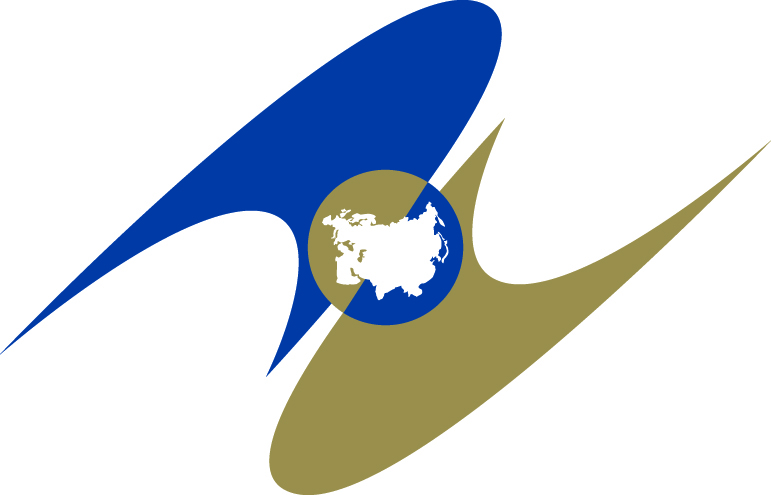 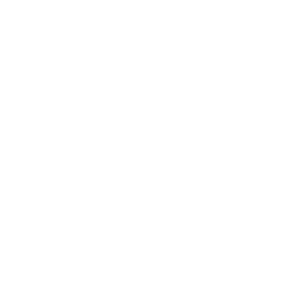 ЕВРАЗИЙСКАЯ ЭКОНОМИЧЕСКАЯ КОМИССИЯКОЛЛЕГИЯРЕШЕНИЕО внесении изменений в Решение Коллегии Евразийской экономической комиссии от 25 декабря 2012 г. № 293В соответствии с абзацем восьмым пункта 5 Протокола 
о техническом регулировании в рамках Евразийского экономического союза (приложение № 9 к Договору о Евразийском экономическом союзе от 29 мая 2014 года) и пунктом 9 приложения № 2 к Регламенту работы Евразийской экономической комиссии, утвержденному Решением Высшего Евразийского экономического совета от 23 декабря 2014 г. № 98, Коллегия Евразийской экономической комиссии решила:1. Внести в Решение Коллегии Евразийской экономической комиссии от 25 декабря 2012 г. № 293 «О единых формах сертификата соответствия и декларации о соответствии техническим регламентам Таможенного союза и правилах их оформления» изменения согласно приложению.2. Установить, что:а) бланки сертификатов соответствия требованиям технических регламентов Таможенного союза, выпущенные до вступления настоящего Решения в силу, используются наряду с бланками, изготовленными с учетом изменений, предусмотренных пунктом 1 настоящего Решения, до 1 января 2019 г.;б) сертификаты соответствия и декларации о соответствии требованиям технических регламентов Евразийского экономического союза (Таможенного союза), выданные и зарегистрированные до вступления настоящего Решения в силу, действительны до окончания срока их действия.3. Настоящее Решение вступает в силу по истечении 30 календарных дней с даты его официального опубликования.«15» ноября 2016 г.         № 154   г. МоскваПредседатель КоллегииЕвразийской экономической комиссииТ. Саркисян